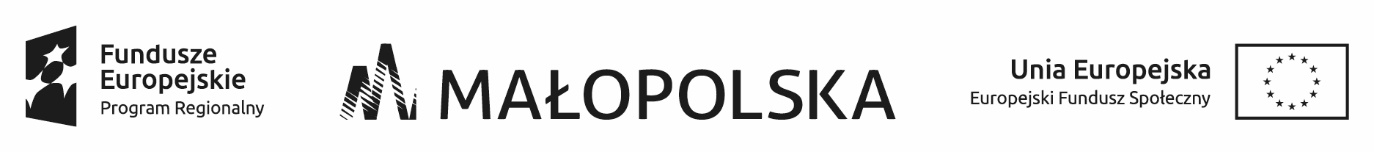 Projekt współfinansowany ze środków Unii Europejskiej w ramach Europejskiego Funduszu Społecznego.MOPS 271/ZP/26/3/2018Załącznik nr 1do Zapytania ofertowego w Miejskim Ośrodku Pomocy Społecznej                                                                                                                                                                              w Makowie PodhalańskimWYKAZ DOŚWIADCZENIA dotyczy Zapytania ofertowego Gminy Maków Podhalański - Miejskiego Ośrodka Pomocy Społecznej            w Makowie Podhalańskim  z dnia 8 października 2018 r. w ramach projektu pn. „PERSPEKTYWY ” współfinansowanego ze środków Europejskiego Funduszu Społecznego w ramach Regionalnego Programu Operacyjnego Województwa Małopolskiego  na lata 2014 – 2020 w zakresie: wykonania usługi przeprowadzenia indywidualnych Diagnoz Potrzeb dla 66 uczestników projektu „Perspektywy” oraz dostosowanie form wsparcia do zdiagnozowanych potencjałów realizowanych w ramach działania 9.1 Aktywna integracja Regionalnego Programu Operacyjnego Województwa Małopolskiego na lata 2014 – 2020 w wymiarze 528 godzin Nazwa Wykonawcy  . . . . . . . . . . . . . . . . . . . . . . . . . . . . . . . . . . . . . . . . . . . . . . . . . . . . . . . . . . . . . . . . . . . . . . . Adres Wykonawcy  . . . . . . . . . . . . . . . . . . . . . . . . . . . . . . . . . . . . . . . . . . . . . . . . . . . . . . . . . . . . . . . . . . . . . . . .Oświadczam, że dysponuję personelem posiadającym niezbędne kompetencje i doświadczenie do przeprowadzenia usług objętych przedmiotem zamówienia. W załączeniu przedstawiam CV osób zaangażowanych w realizację zadań z rekomendacjami.Kryterium oceniane będzie wg zasad wskazanych w ogłoszeniu. Wykonawca wpisuje w Tabeli nr 1 należycie wykonane usługi, których przedmiot był tożsamy z przedmiotem zamówienia, w tym samym czasie, miejscu i przez tę samą osobę/osoby oraz załącza dowody potwierdzające ich należyte wykonanie (np. referencje, protokół odbioru przedmiotu umowy). WYMAGANIA FORMALNE:Udokumentowane 3 letnie doświadczenie w zakresie poradnictwa Tabela nr 1	. . . . . . . . . . . . . . . . . . . . . . . . . . . . . . . . . . . . . . . . . . . . . . . . . . . . . . . . . .	pieczątka i podpis osoby upoważnionej do reprezentowania WykonawcyProjekt współfinansowany ze środków Unii Europejskiej w ramach Europejskiego Funduszu Społecznego.MOPS 271/ZP/26/3/2018Załącznik nr 2do Zapytania ofertowego w Miejskim Ośrodku Pomocy Społecznej                                                                                                                                                                              w Makowie Podhalańskim.……………………………………                     (miejscowość, data) .......................................................                      (wnioskodawca).......................................................                    (adres)OŚWIADCZENIE O SYTUACJI EKONOMICZNEJ I FINANSOWEJZAPEWNIAJĄCEJ WYKONANIE ZAMÓWIENIAW odpowiedzi na Zapytanie ofertowe Gminy Maków Podhalański - Miejskiego Ośrodka Pomocy Społecznej            w Makowie Podhalańskim  z dnia 8 października 2018 r. w ramach projektu pt. „PERSPEKTYWY ” współfinansowanego ze środków Europejskiego Funduszu Społecznego w ramach Regionalnego Programu Operacyjnego Województwa Małopolskiego  na lata 2014 – 2020 w zakresie: wykonania usługi przeprowadzenia indywidualnych Diagnoz Potrzeb dla 66 uczestników projektu „Perspektywy” oraz dostosowanie form wsparcia do zdiagnozowanych potencjałów realizowanych w ramach działania 9.1 Aktywna integracja Regionalnego Programu Operacyjnego Województwa Małopolskiego na lata 2014 – 2020 w wymiarze 528 godzin oświadczam, iż znajduję się w sytuacji ekonomicznej i finansowej zapewniającej wykonanie zamówienia w zapytaniu ofertowym.Niniejsze oświadczenie składam pouczony(a) o odpowiedzialności karnej z art. 233 § 1 kodeksu karnego (t.j. Dz .U. 2016, poz. 1137 z późn.  zm.).…………………………………………	pieczęć firmowa i podpis osoby upoważnionej do reprezentowania WykonawcyProjekt współfinansowany ze środków Unii Europejskiej w ramach Europejskiego Funduszu Społecznego.MOPS 271/ZP/26/3/2018Załącznik nr 3do Zapytania ofertowego w Miejskim Ośrodku Pomocy Społecznej                                                                                                                                                                              w Makowie Podhalańskim.……………………………………(miejscowość, data) ...................................................                      (wnioskodawca)..................................................                    (adres)...................................................W odpowiedzi na Zapytanie ofertowe Gminy Maków Podhalański - Miejskiego Ośrodka Pomocy Społecznej            w Makowie Podhalańskim  z dnia 8 października 2018 r. w ramach projektu pt. „PERSPEKTYWY ” współfinansowanego ze środków Europejskiego Funduszu Społecznego w ramach Regionalnego Programu Operacyjnego Województwa Małopolskiego  na lata 2014 – 2020 w zakresie: wykonania usługi przeprowadzenia indywidualnych Diagnoz Potrzeb dla 66 uczestników projektu „Perspektywy” oraz dostosowanie form wsparcia do zdiagnozowanych potencjałów realizowanych w ramach działania 9.1 Aktywna integracja Regionalnego Programu Operacyjnego Województwa Małopolskiego na lata 2014 – 2020 w wymiarze 528 godzin oświadczam, że nie byłem(am) karany(a) za przestępstwo popełnione umyślnie ścigane z oskarżenia publicznego lub umyślne przestępstwo skarbowe.Niniejsze oświadczenie składam pouczony(a) o odpowiedzialności karnej z art. 233 § 1 kodeksu karnego (t.j. Dz. U. z dna 2018 r. poz. 663)                                                                               …………………………………………                                                                                                                pieczęć firmowa i podpis osoby upoważnionej do reprezentowania WykonawcyProjekt współfinansowany ze środków Unii Europejskiej w ramach Europejskiego Funduszu Społecznego.MOPS 271/ZP/26/3/2018Załącznik nr 4do Zapytania ofertowego w Miejskim Ośrodku Pomocy Społecznej                                                                                                                                                                              w Makowie PodhalańskimFORMULARZ  OFERTOWYNazwa Wykonawcy…………………………………………………………………………………………Adres Wykonawcy………………………………………………………………………………………….NIP, REGON, PESEL………………………………………………………………………………………TELEFON, FAX ……………………………………………………………………………………………W odpowiedzi na Zapytanie ofertowe Gminy Maków Podhalański - Miejskiego Ośrodka Pomocy Społecznej            w Makowie Podhalańskim  z dnia 8 października 2018 r. w ramach projektu pt. „PERSPEKTYWY ” współfinansowanego ze środków Europejskiego Funduszu Społecznego w ramach Regionalnego Programu Operacyjnego Województwa Małopolskiego  na lata 2014 – 2020 w zakresie: wykonania usługi przeprowadzenia indywidualnych Diagnoz Potrzeb dla 66 uczestników projektu „Perspektywy” oraz dostosowanie form wsparcia do zdiagnozowanych potencjałów realizowanych w ramach działania 9.1 Aktywna integracja Regionalnego Programu Operacyjnego Województwa Małopolskiego na lata 2014 – 2020 w wymiarze 528 godzin oferuję realizację zamówienia za łączną kwotę/cenę brutto (cena brutto z wszelkimi narzutami pracodawcy i pracownika):Warunki realizacji zamówienia oraz oświadczeniaDeklaruję następujące warunki realizacji zamówienia:Oświadczam, że zapoznałem/am się z zapytaniem ofertowym, przyjmuję warunki w nim zawarte i nie wnoszę do niego zastrzeżeń,Zapewniam wykonanie usługi w terminie od dnia 9.11.2018 r. do dnia 31.08.2021Oświadczam, że cena zawarta w formularzu ofertowym pozostanie niezmienna przez okres trwania umowy,Cena brutto oferty uwzględnia wszystkie koszty wykonania zamówienia (w tym koszty podatkowe i ubezpieczeniowe leżące po stronie Zamawiającego)Zobowiązuje się do prowadzenia dokumentacji poradnictwa wg. Wymagań Zamawiającego,………………………………………                            …………………………………………………                  Miejscowość i data                                                            imię i nazwisko oraz podpis osoby uprawnionej do reprezentowania WykonawcyProjekt współfinansowany ze środków Unii Europejskiej w ramach Europejskiego Funduszu Społecznego.MOPS 271/ZP/26/3/2018Załącznik nr 5do Zapytania ofertowego w Miejskim Ośrodku Pomocy Społecznej                                                                                                                                                                              w Makowie Podhalańskim.……………………………………(miejscowość, data) ...................................................                      (wnioskodawca)..................................................                    (adres)ZGODA NA PRZETWARZANIE I PRZECHOWYWANIE DANYCHW odpowiedzi na Zapytanie ofertowe Gminy Maków Podhalański - Miejskiego Ośrodka Pomocy Społecznej            w Makowie Podhalańskim  z dnia 8 października 2018 r. w ramach projektu pt. „PERSPEKTYWY ” współfinansowanego ze środków Europejskiego Funduszu Społecznego w ramach Regionalnego Programu Operacyjnego Województwa Małopolskiego  na lata 2014 – 2020 w zakresie: wykonania usługi przeprowadzenia indywidualnych Diagnoz Potrzeb dla 66 uczestników projektu „Perspektywy” oraz dostosowanie form wsparcia do zdiagnozowanych potencjałów realizowanych w ramach działania 9.1 Aktywna integracja Regionalnego Programu Operacyjnego Województwa Małopolskiego na lata 2014 – 2020 w wymiarze 528 godzin Wyrażam zgodę na przetwarzanie moich danych osobowych zawartych w ofercie dla potrzeb niezbędnych do realizacji procesu rekrutacji, zgodnie z Rozporządzeniem Parlamentu Europejskiego i Rady (UE) 2016/679 z dnia 27 kwietnia 2016 r. w sprawie ochrony osób fizycznych w związku              z przetwarzaniem danych osobowych i w sprawie swobodnego przepływu takich danych. 								         ..................................………………………                               podpis upoważnionego przedstawiciela WykonawcyProjekt współfinansowany ze środków Unii Europejskiej w ramach Europejskiego Funduszu Społecznego.MOPS 271/ZP/26/3/2018Załącznik nr 6do Zapytania ofertowego w Miejskim Ośrodku Pomocy Społecznej                                                                                                                                                                              w Makowie Podhalańskim.……………………………………(miejscowość, data) ...................................................                      (wnioskodawca)..................................................                    (adres)OŚWIADCZENIE O BRAKU POWIĄZAŃ OSOBOWYCH LUB KAPITAŁOWYCHW odpowiedzi na Zapytanie ofertowe Gminy Maków Podhalański - Miejskiego Ośrodka Pomocy Społecznej            w Makowie Podhalańskim  z dnia 8 października 2018 r. w ramach projektu pt. „PERSPEKTYWY ” współfinansowanego ze środków Europejskiego Funduszu Społecznego w ramach Regionalnego Programu Operacyjnego Województwa Małopolskiego  na lata 2014 – 2020 w zakresie: wykonania usługi przeprowadzenia indywidualnych Diagnoz Potrzeb dla 66 uczestników projektu „Perspektywy” oraz dostosowanie form wsparcia do zdiagnozowanych potencjałów realizowanych w ramach działania 9.1 Aktywna integracja Regionalnego Programu Operacyjnego Województwa Małopolskiego na lata 2014 – 2020 w wymiarze 528 godzin oświadczam, że nie jestem powiązany/a z Zamawiającym osobowo lub kapitałowo. Przez powiązania kapitałowe lub osobowe rozumie się wzajemne powiązania między Zamawiającym lub osobami upoważnionymi do zaciągania zobowiązań w imieniu Zamawiającego lub osobami wykonującymi         w imieniu Zamawiającego czynności związane z przygotowaniem i przeprowadzeniem procedury wyboru wykonawcy a wykonawcą, polegające w szczególności na:uczestniczeniu w spółce jako wspólnik spółki cywilnej lub spółki osobowej;- posiadaniu co najmniej 10 % udziałów lub akcji posiadaniu  co  najmniej  10%  udziałów  lub  akcji,  o  ile  niższy  próg  nie  wynika  z przepisów prawa lub nie został określony przez IZ PO,pełnieniu funkcji członka organu nadzorczego lub zarządzającego, prokurenta, pełnomocnika;pozostawaniu w związku małżeńskim, w stosunku pokrewieństwa lub powinowactwa w linii prostej, pokrewieństwa lub powinowactwa w linii bocznej do drugiego stopnia lub w stosunku przysposobienia, opieki lub kurateli.Niniejsze oświadczenie składam pouczony(a) o odpowiedzialności karnej z art. 233 § 1 kodeksu karnego (t.j. Dz. U.     z 2018 r. poz. 663)							         ..................................………………………                                             podpis upoważnionego przedstawiciela WykonawcyProjekt współfinansowany ze środków Unii Europejskiej w ramach Europejskiego Funduszu Społecznego.MOPS 271/ZP/26/3/20187Załącznik nr 7do Zapytania ofertowego w Miejskim Ośrodku Pomocy Społecznej                                                                                                                                                                              w Makowie Podhalańskim.……………………………………(miejscowość, data) ...................................................                      (wnioskodawca)OŚWIADCZENIA OD WYKONAWCY W ZAKRESIE WYPEŁNIENIA OBOWIĄZKÓWINFORMACYJNYCH PRZEWIDZIANYCH W ART. 13 LUB ART. 14 RODOOświadczam, że wypełniłem obowiązki informacyjne przewidziane w art. 13 lub art. 14 RODO1) wobec osób fizycznych, od których dane osobowe bezpośrednio lub pośrednio pozyskałem w celu ubiegania się o udzielenie zamówienia na wykonanie usługi polegającej na: przeprowadzeniu indywidualnych diagnoz Potrzeb uczestników projektu „Perspektywy” oraz dostosowanie form wsparcia do zdiagnozowanych potencjałów realizowanych w ramach działania 9.1 Aktywna integracja Regionalnego Programu Operacyjnego Województwa Małopolskiego na lata 2014 – 2020. ………………………………………..____________________________1) rozporządzenie Parlamentu Europejskiego i Rady (UE) 2016/679 z dnia 27 kwietnia 2016 r. w sprawie ochrony osób fizycznych w związku z przetwarzaniem danych osobowych i w sprawie swobodnego przepływu takich danych oraz uchylenia dyrektywy 95/46/WE (ogólne rozporządzenie o ochronie danych) (Dz. Urz. UE L 119 z 04.05.2016, str. 1). * W przypadku gdy wykonawca nie przekazuje danych osobowych innych niż bezpośrednio jego dotyczących lub zachodzi wyłączenie stosowania obowiązku informacyjnego, stosownie do art. 13 ust. 4 lub art. 14 ust. 5 RODO treści oświadczenia wykonawca nie składa (usunięcie treści oświadczenia np. przez jego wykreślenieL.p.podmiot, na rzecz którego wykonano  usługę(nazwa i adres)zakres usługidata wykonania usługiod ... – do ....liczba godzin przeprowadzonego indywidualnego wsparcia psychologicznegoliczba godzin przeprowadzonego indywidualnego poradnictwa psychologicznego dla osób zagrożonych wykluczeniem społecznymrodzaj dowodu na potwierdzenie należytego wykonania usługi12345671.2.3.4.5.6.7.8.9.10lp.nazwa usługicena brutto za  1 godzinę spotkaniailość godzincena brutto za całość usługilp.1234                   1                   1232 x 31.przeprowadzenia indywidualnych Diagnoz Potrzeb dla 66 uczestników projektu „Perspektywy” oraz dostosowanie form wsparcia do zdiagnozowanych potencjałów realizowanych w ramach działania 9.1 Aktywna integracja Regionalnego Programu Operacyjnego Województwa Małopolskiego na lata 2014 – 2020 w wymiarze 528 godzin 528Brutto………………………………………………………………………………………………                  (wartość  kolumny 4 wiersz 1)Słownie……………………………………………………………………………………………….